Refusjon av personlige utlegg – NTNU (Skjema skal fylles ut elektronisk og ikke for hånd).Skjemaet gjelder både innland og utland. Alle felt må fylles ut.Husk å legge ved gyldige kvitteringer for utlegget.Kvitteringer, vedlegg og lignende taper du på et A4-ark og leverer det sammen med skjemaet til attestanten for din enhet (skal ikke stiftes)Refusjon av personlige utlegg – NTNU (Skjema skal fylles ut elektronisk og ikke for hånd).Skjemaet gjelder både innland og utland. Alle felt må fylles ut.Husk å legge ved gyldige kvitteringer for utlegget.Kvitteringer, vedlegg og lignende taper du på et A4-ark og leverer det sammen med skjemaet til attestanten for din enhet (skal ikke stiftes)Refusjon av personlige utlegg – NTNU (Skjema skal fylles ut elektronisk og ikke for hånd).Skjemaet gjelder både innland og utland. Alle felt må fylles ut.Husk å legge ved gyldige kvitteringer for utlegget.Kvitteringer, vedlegg og lignende taper du på et A4-ark og leverer det sammen med skjemaet til attestanten for din enhet (skal ikke stiftes)Refusjon av personlige utlegg – NTNU (Skjema skal fylles ut elektronisk og ikke for hånd).Skjemaet gjelder både innland og utland. Alle felt må fylles ut.Husk å legge ved gyldige kvitteringer for utlegget.Kvitteringer, vedlegg og lignende taper du på et A4-ark og leverer det sammen med skjemaet til attestanten for din enhet (skal ikke stiftes)Refusjon av personlige utlegg – NTNU (Skjema skal fylles ut elektronisk og ikke for hånd).Skjemaet gjelder både innland og utland. Alle felt må fylles ut.Husk å legge ved gyldige kvitteringer for utlegget.Kvitteringer, vedlegg og lignende taper du på et A4-ark og leverer det sammen med skjemaet til attestanten for din enhet (skal ikke stiftes)Refusjon av personlige utlegg – NTNU (Skjema skal fylles ut elektronisk og ikke for hånd).Skjemaet gjelder både innland og utland. Alle felt må fylles ut.Husk å legge ved gyldige kvitteringer for utlegget.Kvitteringer, vedlegg og lignende taper du på et A4-ark og leverer det sammen med skjemaet til attestanten for din enhet (skal ikke stiftes)Refusjon av personlige utlegg – NTNU (Skjema skal fylles ut elektronisk og ikke for hånd).Skjemaet gjelder både innland og utland. Alle felt må fylles ut.Husk å legge ved gyldige kvitteringer for utlegget.Kvitteringer, vedlegg og lignende taper du på et A4-ark og leverer det sammen med skjemaet til attestanten for din enhet (skal ikke stiftes)Refusjon av personlige utlegg – NTNU (Skjema skal fylles ut elektronisk og ikke for hånd).Skjemaet gjelder både innland og utland. Alle felt må fylles ut.Husk å legge ved gyldige kvitteringer for utlegget.Kvitteringer, vedlegg og lignende taper du på et A4-ark og leverer det sammen med skjemaet til attestanten for din enhet (skal ikke stiftes)Refusjon av personlige utlegg – NTNU (Skjema skal fylles ut elektronisk og ikke for hånd).Skjemaet gjelder både innland og utland. Alle felt må fylles ut.Husk å legge ved gyldige kvitteringer for utlegget.Kvitteringer, vedlegg og lignende taper du på et A4-ark og leverer det sammen med skjemaet til attestanten for din enhet (skal ikke stiftes)Refusjon av personlige utlegg – NTNU (Skjema skal fylles ut elektronisk og ikke for hånd).Skjemaet gjelder både innland og utland. Alle felt må fylles ut.Husk å legge ved gyldige kvitteringer for utlegget.Kvitteringer, vedlegg og lignende taper du på et A4-ark og leverer det sammen med skjemaet til attestanten for din enhet (skal ikke stiftes)DatoDatoKostnadssted: (må fylles ut)Kostnadssted: (må fylles ut)Kostnadssted: (må fylles ut)Kostnadssted: (må fylles ut)Evt. prosjektEvt. prosjektEvt. analyseEvt. analyseEvt. analyseEvt. analyseNavn på mottaker av refusjon: (Etternavn, fornavn)Navn på mottaker av refusjon: (Etternavn, fornavn)Navn på mottaker av refusjon: (Etternavn, fornavn)Navn på mottaker av refusjon: (Etternavn, fornavn)Navn på mottaker av refusjon: (Etternavn, fornavn)Navn på mottaker av refusjon: (Etternavn, fornavn)Navn på mottaker av refusjon: (Etternavn, fornavn)Fødselsnr:Fødselsnr:Fødselsnr:Fødselsnr:Adresse1:Adresse1:Adresse1:Adresse1:Adresse1:Adresse1:Adresse1:Adresse1:Adresse1:Adresse1:Adresse1:Adresse2:Adresse2:Adresse2:Adresse2:Adresse2:Adresse2:Adresse2:Adresse2:Adresse2:Adresse2:Adresse2:Postnr:Postnr:Postnr:Postnr:Poststed:Poststed:Poststed:Poststed:Poststed:Poststed:Poststed:Kontonummer:Kontonummer:Kontonummer:Kontonummer:Kontonummer:Kontonummer:Kontonummer:Kontonummer:Kontonummer:Kontonummer:Kontonummer:Beløp: Beløp: DatoSignatur – mottaker av refusjonSignatur – mottaker av refusjonSignatur – mottaker av refusjonMottakers tlf.nrMottakers tlf.nrDisse utleggene ønskes tilbakebetalt: Attestert på institutt:_____________________________________________ Dato:___________________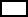 